Publicado en Zaragoza el 18/05/2023 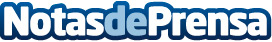 Aluvidal explica las partes de una ventana de aluminio Las ventanas de aluminio ofrecen una variedad de ventajas y conocerlas es importante para hacer una buena elección tanto para hogares como empresasDatos de contacto:María Vidal976 16 58 92Nota de prensa publicada en: https://www.notasdeprensa.es/aluvidal-explica-las-partes-de-una-ventana-de Categorias: Aragón Servicios Técnicos Hogar Construcción y Materiales http://www.notasdeprensa.es